Vývoj cen tržních služeb v produkční sféřev květnu 2015	Index cen tržních služeb v podnikatelské sféře, zahrnující všechny statisticky sledované okruhy cen tržních služeb podle Klasifikace produkce CZ-CPA, se v květnu ve srovnání s minulým měsícem zvýšil o 0,1 %. Vzrostly ceny architektonických a inženýrských služeb o 0,7 %, ceny vydavatelských služeb o 0,7 % a ceny služeb v oblasti zaměstnání o 0,6 %. Mírně klesly ceny bezpečnostních a pátracích služeb o 0,2 %.	Ve srovnání se stejným obdobím předchozího roku ceny tržních služeb v květnu vzrostly o 0,2 %. Zvýšily se ceny finančních služeb, kromě pojištění a penzijního financování, o 4,3 %, ceny poštovních a kurýrních služeb o 6,9 %, ceny vydavatelských služeb o 3,6 % a ceny reklamních služeb a průzkumu trhu o 1,3 %. Snížily se ceny pozemní a potrubní dopravy o 1,6 %, ceny služeb v oblasti zaměstnání o 7,1 %, ceny služeb v oblasti nemovitostí o 0,9 % a ceny právních a účetních služeb o 0,9 %.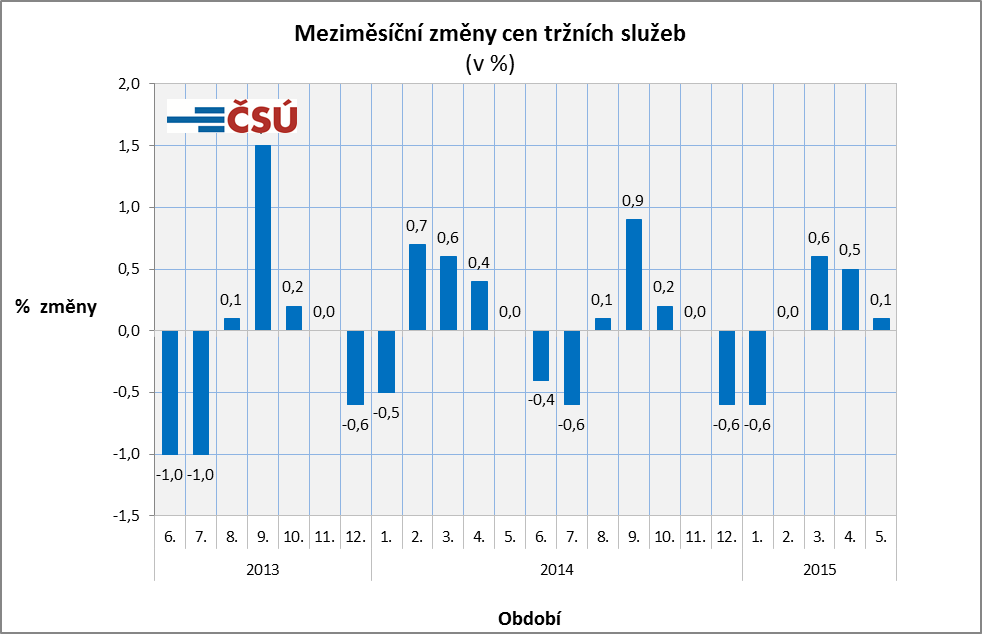 